В Залегощенском районе продолжается благоустройство территорий в рамках реализации федерального проекта «Формирование комфортной городской среды» нацпроекта «Жильё и городская среда.Работы по дворовой территории домов № 39а и 39б по улице М. Горького посёлка Залегощь подходят к концу. 
Установлены бордюры, заасфальтированы дворовые проезды, тротуарные дорожки и придомовые площадки, установлены скамейки, урны. Последний этап -  установка уличного освещения дворовой территории.
Объект  выполняет  подрядная организация ООО «Каскад» качественно и в срок.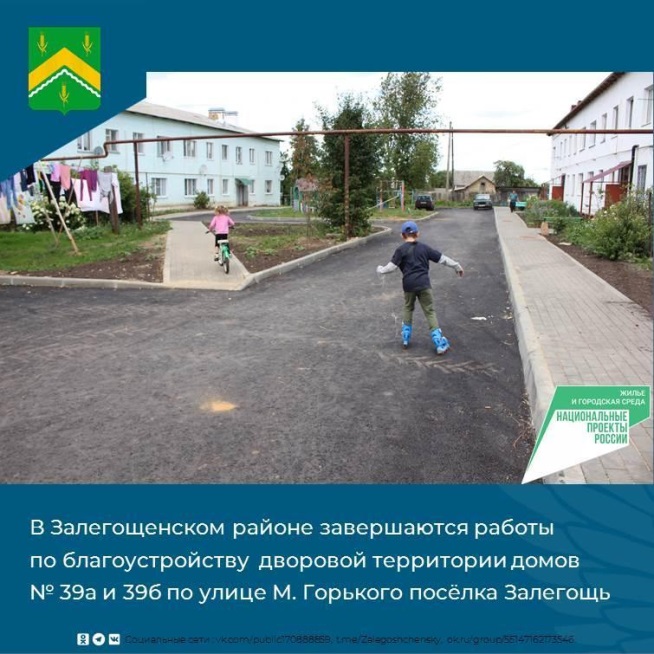 